UNIVERSIDAD TECNOLÓGICA DE PANAMÁ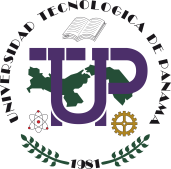 CENTRO REGIONAL DE COCLÉFORMULARIO DE RECUPERACIÓN DE HORASEL COORDINADOR DE LA FACULTAD DE INGENIERÍA: ____________________________________, hace constar que el Profesor: ___________________________________ ha recuperado ______ horas de clases, según el siguiente detalle:________________________________FIRMA DEL COORDINADORNOTA: EL COORDINADOR RESPECTIVO DEBE VERIFICAR LA RECUPERACIÓN DE HORAS Y LLENAR ESTE FORMULARIO EN SU TOTALIDAD PARA ENVIARLO A SUBDIRECCIÓN ACADÉMICA ANTES DE LOS SIETE (7) DÍAS HÁBILES, POSTERIORES A LA RECUPERACIÓN DE HORAS.FECHAHORARIOASIGNATURAGRUPO